UČNA SNOV (petek, 27. 3. 2020)Huraaaaa! Petek je tu!!!Predmeti: SLJ, SLJ, MATSLOVENŠČINA – Zgodba ob sličicahDanes je na vrsti ustvarjalno pisanje ali pisanje zgodbice ob nizu sličic. V prilogi imaš sličice. Sličice najdeš tudi v novem dokumentu. Lahko si jih natisneš, vendar to ni nujno. Dobro si oglej sličice in si izmisli zgodbico. Osebam lahko daš imena; zgodbo lahko postaviš v nek resničen kraj (to je lahko tvoj domači kraj ali pa kateri drugi kraj, ki ga poznaš), ni pa to nujno. Ko zaključiš s pisanjem, ne pozabi zgodbici dodati tudi naslova (in datuma!). V oklepaj pod naslov pa napiši: zgodba ob slikah).PAZI! Spomni se, kaj v šoli vedno povemo pred pisanjem zgodbic:Bolje, da ne zapisuješ, točno tega, kar nekdo govori (ker se boste to učili zapisovati v višjih razredih). Namesto tega lahko uporabiš naslednje besede: je rekel da…, je odgovorila da …, je vprašala ali …, je zastokal,…..itd.Pomisli, kako lahko zgodbo začneš (to ni pravljica!). Začetek (uvod) lahko povežeš z vremenom, dogajanjem, počutjem oseb,…Ne pozabi tudi na zaključek: Kakšne posledice je imelo dogajanje v zgodbi, kaj se je zaradi tega zgodilo v prihodnosti,…Piši v šolsko pisanko in pazi na lepo pisavo. Se že veselim vseh zgodbic, ki jih bom prebrala.MATEMATIKA – Združevanje pri množenju Vadi poštevanko na kartončkih – pokrivanki.Nadaljuj z včerajšnjo snovjo. Reši naloge v DZ, str. 89, 90; besedilne naloge prepiši v matematični zvezek; napišeš:           VAJA                                                             27. 3. 2020                  (DZ, str. 90)Tako, to je za ta teden vse.  Uspešno si opravil-a že drugi teden učenja na domu! Želim ti prijeten in sproščen vikend.Tvoja učiteljica UrškaOglej si slike in napiši zgodbo. Zgodbi daj tudi naslov.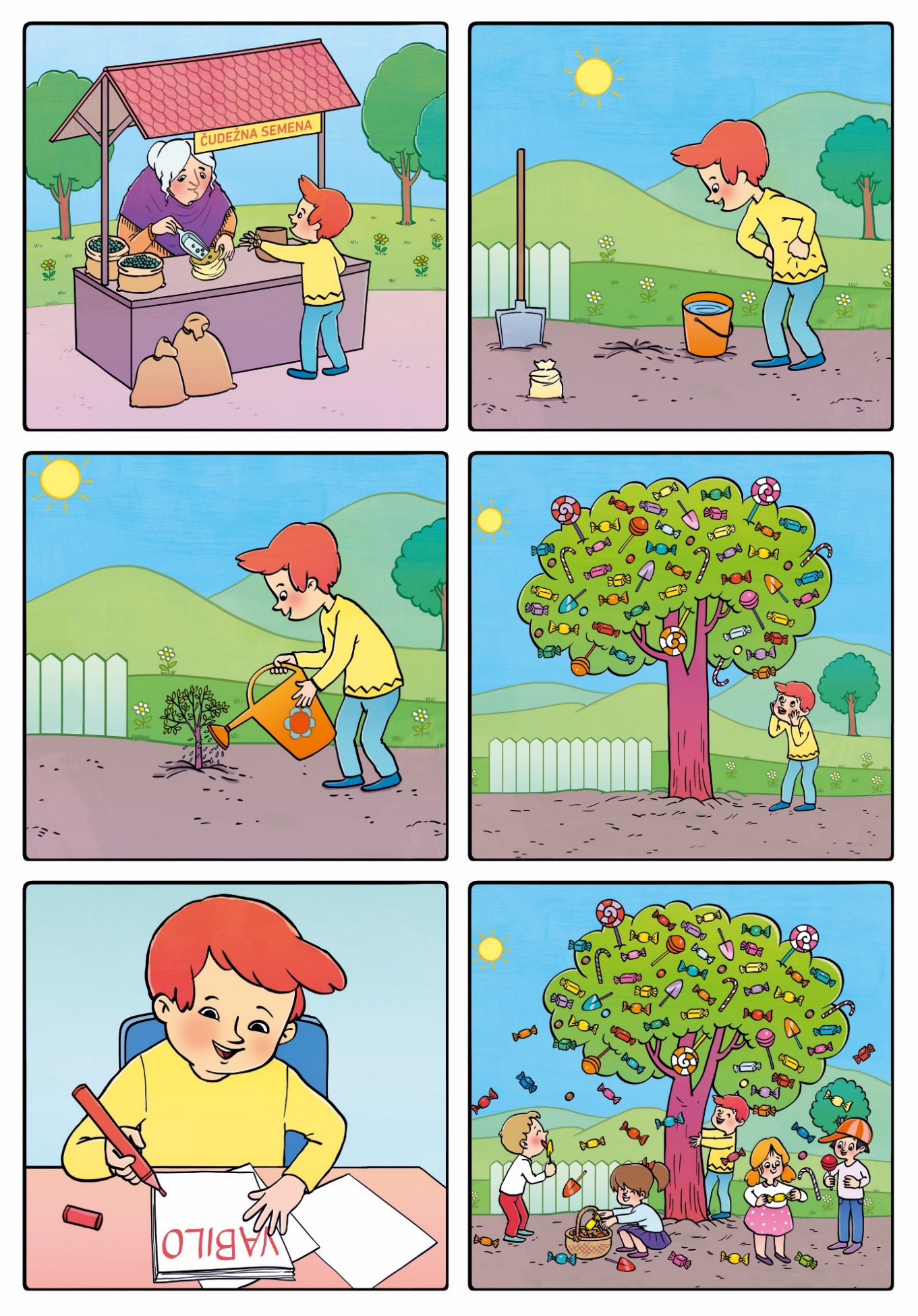 